Что нужно знать о ВИЧ-инфекции каждому человеку.Сегодня трудно встретить человека, который бы не слышал о ВИЧ и СПИДе. Большинство, правда, уверены в том, что эта проблема их не касается и никогда не коснется. Чтобы такая уверенность была оправданной, чтобы иметь возможность надежно защитить себя и своих близких, необходимо знать, что представляет собой ВИЧ-инфекция сегодня, в ХХI веке.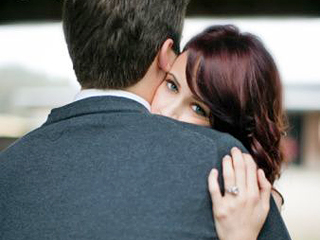 Что такое ВИЧ?ВИЧ (Вирус Иммунодефицита Человека) - один из самых опасных для человека вирусов. Он поражает иммунную систему, основная задача которой - защищать наш организм от инфекций.Через несколько недель после инфицирования развивается симптоматика болезни - повышается температура, увеличиваются лимфатические узлы, появляются боль в горле, красные пятна на коже, понос. Непонятное недомогание быстро проходит, а иногда слабовыраженные признаки болезни и вовсе остаются незамеченными.Несколько лет вирус ведет "тихую" жизнь, не "досаждая" человеку. Но все это время он неустанно разрушает иммунную систему, размножаясь за счет ее основных клеток - лимфоцитов. Внешне ВИЧ-инфекция может проявляться только увеличением лимфатических узлов.В чем розница между ВИЧ-инфекцией и СПИДом?СПИД (Синдром Приобретенного Иммунодефицита) - это конечная и самая тяжелая стадия развития ВИЧ-инфекции. Разрушительное влияние, которое ВИЧ оказывает на иммунную систему человека в течение нескольких лет, приводит к развитию иммунодефицита. А это означает, что любые инфекции, вирусы и болезни больше не встречают "отпора" на своем пути, и организм уже не в силах бороться с ними. У больного СПИДом развивается множество тяжелых болезней, от которых он в конечном итоге погибает.Существует ли лекарство от СПИДа?Средняя продолжительность жизни ВИЧ-инфицированного, при отсутствии лечения, составляет 5-10 лет. И хотя "чудодейственная" вакцина против ВИЧ и СПИДа пока не найдена, исследования в этом направлении идут быстрыми темпами и достаточно успешно. Уже сейчас существуют лекарственные препараты, которые подавляют размножение вируса, не дают болезни прогрессировать и не допускают перехода ВИЧ-инфекции в стадию СПИДа. Многие больные, начавшие лечение 15 назад, когда были открыты эти препараты, и сегодня чувствуют себя вполне работоспособными. Лечащие врачи дают весьма оптимистичные прогнозы по поводу продолжительности их жизни.Как передается ВИЧ-инфекция?У ВИЧ-инфицированного человека концентрация вируса наиболее высока в крови, лимфе, сперме, вагинальном секрете и грудном молоке. Поэтому ВИЧ-инфекцией можно заразиться:- при половых контактах без использования презерватива;- при использовании шприца (иглы, раствора), которым пользовался ВИЧ-инфицированный;- при переливании заражённой крови;- при родах - ребёнок может заразиться от матери;- при кормлении ребенка грудью, если мать - носитель вируса.В слезах, слюне, поте, моче, рвотных массах, выделениях из носа ВИЧ содержится в очень низкой, недостаточной для заражения концентрации.Как НЕ передается ВИЧ-инфекция?- при рукопожатии и прикосновении;- при поцелуе;- при пользовании одной посудой;- при кашле или чихании;- через постельное бельё или другие личные еещи;- при пользовании общественным туалетом;- через укусы насекомых.Как избежать заражения ВИЧ?Несмотря на все большее расширение эпидемии ВИЧ, заражения можно избежать. Правила профилактики просты, но надежны. Чтобы полностью предохранить себя от заболевания, достаточнопользоваться презервативами при половых контактах;пользоваться стерильными медицинскими инструментами.Вероятность рождения здоровых детей у ВИЧ-инфицированных матерей значительно возрастает, если во время беременности женщины проходят лечение.Зачем мне нужно знать, есть ли у меня ВИЧ?- Чтобы снять тревогу после ситуации, опасной в плане заражения ВИЧ;- Чтобы не заразить близких и любимых Вам людей;- Чтобы быть более внимательным к своему здоровью, так как любое заболевание на фоне ВИЧ-инфекции протекает тяжелее и требует специального лечения. Особенно это относится к инфекциям, передающимся половым путем, вирусным гепатитам, туберкулезу и другим заболеваниям;- Чтобы вовремя начать применять специальные препараты, останавливающие развитие болезни, и не допустить развитие СПИДа;Раннее выявление ВИЧ-инфекции позволяет своевременно начать лечение и значительно улучшить прогноз жизни ВИЧ-инфицированного человека.ВИЧ очень опасен, НО его можно избежать!!!государственное учреждение «Гомельский районный центр гигиены и эпидемиологии»помощник врача-эпидемиологаНадежда Бузалевская